ΘΕΜΑ: Ένταξη των Πράξεων με τα στοιχεία του Παραρτήματος ΙΙ της παρούσας, στο ΠΡΟΓΡΑΜΜΑ ΑΓΡΟΤΙΚΗΣ ΑΝΑΠΤΥΞΗΣ (ΠΑΑ) 2014-2020»ΑΠΟΦΑΣΗ Ο/Η Γενικός Γραμματέας Αγροτικής Πολιτικής και Διαχείρισης Κοινοτικών ΠόρωνήΟ/Η Γενικός Γραμματέας που προΐσταται του ΕΦΔήΟ/Η ΠεριφερειάρχηςΈχοντας υπόψη:Το Ν. 4314/2014 για τη διαχείριση, τον έλεγχο και εφαρμογή αναπτυξιακών παρεμβάσεων για την προγραμματική περίοδο 2014-2020» (ΦΕΚ 265/Α/23.12.2014), όπως έχει τροποποιηθεί και ισχύει,Την αρ. C (2015) 9170/11.12.2015 Απόφαση της Επιτροπής των Ευρωπαϊκών Κοινοτήτων, για την έγκριση του Προγράμματος Αγροτικής Ανάπτυξης της Ελλάδας 2014-2020,Την με αρ. πρωτ. 1065/19.04.2016 (ΦΕΚ 1273/Β΄/04.05.2016) Απόφαση του Υπουργού Αγροτικής Ανάπτυξης και Τροφίμων με θέμα «Θέσπιση διαδικασιών του Συστήματος Διαχείρισης και Ελέγχου του Προγράμματος «Αγροτική Ανάπτυξη της Ελλάδας 2014–2020» (ΣΔΕ), όπως τροποποιήθηκε σύμφωνα με την με αρ. πρωτ. 3417/22.12.2016 (ΦΕΚ 4222/Β΄/28.12.2016) Απόφαση και ισχύει κάθε φορά,Τη με αρ. πρωτ. 2545/17.10.2016 (ΦΕΚ 3447/B’/2016) Κοινή Υπουργική Απόφαση των Υπουργών Εσωτερικών και Διοικητικής Ανασυγκρότησης, Οικονομίας, Ανάπτυξης & Τουρισμού, Αγροτικής Ανάπτυξης & Τροφίμων, με την οποία εκχωρούνται αρμοδιότητες της Ειδικής Υπηρεσίας Διαχείρισης του ΠΑΑ 2014-2020 στις Ειδικές Υπηρεσίες Διαχείρισης Επιχειρησιακών Προγραμμάτων Περιφερειών Την υπ’ αριθ. 2635/20-9-2017/ΦΕΚ 3313/17 Κοινή Απόφαση του Υπουργού Αγροτικής Ανάπτυξης & Τροφίμων και Αναπληρωτή Υπουργό Οικονομίας & Ανάπτυξης «Περί πλαισίου λειτουργίας του Υπομέτρου 19.2 «Στήριξη υλοποίησης δράσεων των στρατηγικών Τοπικής Ανάπτυξης με Πρωτοβουλία Τοπικών Κοινοτήτων (CLLD/LEADER)» του Προγράμματος «Αγροτική Ανάπτυξη της Ελλάδας περιόδου 2014-2020», όπως τροποποιήθηκε και ισχύει κάθε φορά.Τη με αρ. πρωτ. …………… Απόφαση του Υπουργού Αγροτικής Ανάπτυξης & Τροφίμων σχετικά με το «Πλαίσιο υλοποίησης Υπομέτρου 19.2, του Μέτρου 19, Τοπική Ανάπτυξη με Πρωτοβουλία Τοπικών Κοινοτήτων, (ΤΑΠΤοΚ) του Προγράμματος Αγροτικής Ανάπτυξης 2014-2020, για παρεμβάσεις Δημοσίου χαρακτήρα και λοιπές διατάξεις εφαρμογής των Τοπικών Προγραμμάτων».Τις από 04.04.2016 αποφάσεις - συμπεράσματα της 1ης Συνεδρίασης της Επ. Παρακολούθησης του ΠΑΑ της Ελλάδας 2014-2020, όσον αφορά τα κριτήρια επιλογής των συγχρηματοδοτούμενων πράξεων ΠΑΑ 2014-2020, όπως έχουν τροποποιηθεί και ισχύουν,Την με αρ. πρωτ. ……… πρόσκληση της ΟΤΔ ….. για την υποβολή προτάσεων στο ΠΑΑ 2014-2020,Τις αιτήσεις στήριξης προς την ΟΤΔ ….. για την ένταξη των πράξεων στο ΠΑΑ 2014-2020, όπως υποβλήθηκαν στο ΟΠΣΑΑΤο αποτέλεσμα του διοικητικού ελέγχου, όπως αυτό αποτυπώνεται στο φύλλο διοικητικού ελέγχου στο ΟΠΣΑΑ και στον πίνακα αποτελεσμάτων που εκδίδεται,Αποφασίζει την ένταξη των πράξεων με τα στοιχεία που αναφέρονται αναλυτικά στον πίνακα του Παραρτήματος ΙΙ της παρούσας, στη Δράση … «…», του Υπομέτρου … «…»,  του Μέτρου … «…» του ΠΑΑ 2014-2020. Οι πράξεις συγχρηματοδοτούνται από το Ευρωπαϊκό Γεωργικό Ταμείο Αγροτικής Ανάπτυξης (ΕΓΤΑΑ).Α. ΣΤΟΙΧΕΙΑ ΠΡΑΞΕΩΝΠερίοδος επιλεξιμότητας δαπανών των πράξεωνΩς ημερομηνία λήξης της προθεσμίας επιλεξιμότητας των δαπανών, δηλαδή της ολοκλήρωσης του φυσικού και οικονομικού αντικειμένου των προτεινόμενων πράξεων ορίζεται η 30 Ιουνίου 2023. Εντούτοις θα πρέπει, το φυσικό αντικείμενο να έχει ολοκληρωθεί και η τελική αίτηση πληρωμής να έχει υποβληθεί από τους δικαιούχους το αργότερο μέχρι 30 Ιουνίου 2023 (δύναται να οριστεί προγενέστερη ημερομηνία εφόσον κρίνεται απαραίτητο από την ΟΤΔ).Β. ΣΤΟΙΧΕΙΑ ΕΓΓΡΑΦΗΣ ΠΡΑΞΕΩΝ ΣΤΟ ΠΡΟΓΡΑΜΜΑ ΔΗΜΟΣΙΩΝ ΕΠΕΝΔΥΣΕΩΝ[Σε περίπτωση ένταξης:] Η συνολική δημόσια δαπάνη των πράξεων που προτείνεται για εγγραφή στο Πρόγραμμα Δημοσίων Επενδύσεων (ΣΑ 082/1) ανέρχεται σε ……………… €. [Σε περίπτωση τροποποίησης:] Η δημόσια δαπάνη της πράξης με κωδικό εναρίθμου ………………….. διαμορφώνεται σε ……………… €.]Γ. ΟΡΟΙ ΧΡΗΜΑΤΟΔΟΤΗΣΗΣΟι δικαιούχοι υποχρεούνται να τηρήσουν τους όρους της απόφασης ένταξης και να υλοποιήσουν τις πράξεις, σύμφωνα με τους όρους και την περίοδο επιλεξιμότητας αυτών, καθώς και να τηρήσουν τις υποχρεώσεις που παρατίθενται στο συνημμένο Παράρτημα Ι, το οποίο αποτελεί αναπόσπαστο μέρος της απόφασης ένταξης.Σε περίπτωση που η υλοποίηση μιας πράξης αποκλίνει από τους όρους της απόφασης ένταξης, η ΕΥ (Ε.Π.) της Περιφέρειας……. επανεξετάζει την πράξη και μπορεί να προβεί στην ανάκληση της απόφασης ένταξης της εν λόγω πράξης ή στην τροποποίηση της απόφασης ένταξης στην οποία περιλαμβάνονταν (όταν η απόφαση ένταξης αφορά πολλές πράξεις).Δ. ΧΟΡΗΓΗΣΗΣ ΤΗΣ ΕΝΙΣΧΥΣΗΣ Οι διαδικασίες χορήγησης της ενίσχυσης, γίνεται σύμφωνα με τα οριζόμενα στην ΥΑ ….., την/ις εγκύκλιο/ους του ΟΠΕΚΕΠΕ και το ειδικό θεσμικό πλαίσιο εφαρμογής της πράξης (εάν υπάρχουν).Ε. ΕΛΕΓΧΟΙ Επιτόπιοι, εκ των υστέρων, ειδικοί και έκτακτοι έλεγχοι διενεργούνται από τα αρμόδια εθνικά και κοινοτικά όργανα στην έδρα και στο χώρο υλοποίησης της πράξης, σύμφωνα με τα οριζόμενα στην ΥΑ  ….. , την/ις εγκύκλιους του ΟΠΕΚΕΠΕ και το ειδικό θεσμικό πλαίσιο εφαρμογής της πράξης (εάν υπάρχουν).ΣΤ. ΕΙΔΙΚΟΙ ΟΡΟΙΣυμπληρώνονται από την ΕΥ (Ε.Π.) της Περιφέρειας……………. (κατά περίπτωση) για τις πράξεις που απαιτείται.Ο/Η Γενικός Γραμματέας Αγροτικής Πολιτικής και Κοινοτικών ΠόρωνήΟ/Η Γενικός Γραμματέας που προϊσταται του ΕΦΔήΟ/Η ΠεριφερειάρχηςΣΥΝΗΜΜΕΝΑΠΑΡΑΡΤΗΜΑ Ι : ΥΠΟΧΡΕΩΣΕΙΣ ΔΙΚΑΙΟΥΧΩΝ, το οποίο αποτελεί αναπόσπαστο μέρος της Απόφασης Ένταξης ΠΑΡΑΡΤΗΜΑ ΙΙ: ΠΙΝΑΚΑΣ ΕΝΤΑΣΣΟΜΕΝΩΝ ΠΡΑΞΕΩΝΚΟΙΝΟΠΟΙΗΣΗ Α. ΓΙΑ ΕΝΕΡΓΕΙΑΟΤΔ …..ΕΙΔΙΚΗ ΥΠΗΡΕΣΙΑ ΔΙΑΧΕΙΡΙΣΗΣ Π.Α.Α. 2014-2020ΥΠΟΥΡΓΕΙΟ ΑΓΡΟΤΙΚΗΣ ΑΝΑΠΤΥΞΗΣ & ΤΡΟΦΙΜΩΝ•   ΓΕΝΙΚΗ Δ/ΝΣΗ ΟΙΚΟΝΟΜΙΚΩΝ ΥΠΗΡΕΣΙΩΝ    Δ/ΝΣΗ ΠΡΟΫΠΟΛΟΓΙΣΜΟΥ ΚΑΙ ΔΗΜ. ΑΝΑΦΟΡΩΝ    ΤΜΗΜΑ ΠΔΕ (σε ηλεκτρονική μορφή).Β. ΓΙΑ ΚΟΙΝΟΠΟΙΗΣΗΟργανισμό Πληρωμών -ΟΠΕΚΕΠΕΠΑΡΑΡΤΗΜΑ Ι: ΥΠΟΧΡΕΩΣΕΙΣ ΔΙΚΑΙΟΥΧΩΝ Οι δικαιούχοι πράξεων που θα ενταχθούν στο ΠΑΑ αναλαμβάνουν την τήρηση των παρακάτω υποχρεώσεων :ΤΗΡΗΣΗ ΚΟΙΝΟΤΙΚΩΝ ΚΑΙ ΕΘΝΙΚΩΝ ΚΑΝΟΝΩΝ Να τηρούν την Κοινοτική και Εθνική Νομοθεσία κατά την εκτέλεση της πράξης και ιδίως όσον αφορά τις δημόσιες συμβάσεις, την αειφόρο ανάπτυξη, τις κρατικές ενισχύσεις, την ισότητα μεταξύ ανδρών και γυναικών, τη μη διάκριση και την προσβασιμότητα Ατόμων με Αναπηρίες.Να τηρούν τους όρους ή περιορισμούς που τίθενται, από το Σύστημα Διαχείρισης και Ελέγχου του ΠΑΑ 2014-2020 όπως ισχύει κάθε φορά, από το ειδικό θεσμικό πλαίσιο εφαρμογής της πράξης (εάν υπάρχει) ή από την Ειδική Υπηρεσία Διαχείρισης του ΠΑΑ (ή εναλλακτικά ο ΕΦΔ).ΥΛΟΠΟΙΗΣΗ ΠΡΑΞΗΣ Να τηρούν τους όρους της Απόφασης Ένταξης και τις υποχρεώσεις, όπως αυτές απορρέουν από το άρθρο 20 της ΥΑ…………Να τηρούν το χρονοδιάγραμμα υλοποίησης της πράξης, όπως αυτό αποτυπώνεται στην απόφαση ένταξης της πράξης.Σε περιπτώσεις που οι οριστικές μελέτες και τα τεύχη δημοπράτησης, δεν έχουν υποβληθεί με την αίτηση στήριξης, τότε θα πρέπει να έχουν ολοκληρωθεί εντός εξαμήνου από την Απόφαση Ένταξης του έργου, ενώ δεν επιτρέπεται η υπέρβαση του προϋπολογισμού της προτεινόμενης πράξης που περιλήφθηκε στην αίτηση στήριξης. Σε αντίθετη περίπτωση ανακαλείται η απόφαση ένταξης της πράξης.Οι δικαιούχοι οφείλουν να υποβάλλουν τουλάχιστον ένα αίτημα πληρωμής, εντός ενός έτους από την ημερομηνία της απόφασης ένταξης της πράξης, ύψους τουλάχιστον 10%, της Δημόσιας Δαπάνης της πράξης. Η παραπάνω προθεσμία ισχύει με την επιφύλαξη δικαστικών ή διοικητικών αποφάσεων που αναστέλλουν την υλοποίηση της πράξης ή λόγω ανωτέρας βίας. Οι δικαιούχοι οφείλουν να ολοκληρώσουν το οικονομικό και φυσικό αντικείμενο της πράξης, εντός του εγκεκριμένου χρονοδιαγράμματός της, όπως δηλώνεται στην αίτηση στήριξης, και εντός, το πολύ, τριών (3) ετών από την στιγμή της ένταξης. Σε κάθε περίπτωση μέχρι την 30-06-2023. Σε πλήρως αιτιολογημένες περιπτώσεις, ο δικαιούχος μπορεί να ζητήσει παράταση του εγκεκριμένου χρονοδιαγράμματος της πράξης, η οποία εγκρίνεται από τις ΕΥΔ (ΕΠ) της Περιφέρειας…… και δεν μπορεί να υπερβαίνει την 30-06-2023 και σε κάθε περίπτωση δεν μπορεί να υπερβαίνει τους έξι (6) μήνες από την αρχική καταληκτική ημερομηνία ολοκλήρωσης της πράξης. Το χρονοδιάγραμμα υλοποίησης μιας πράξης μπορεί να παραταθεί για έξι (6) ακόμα μήνες, μετά από έγκριση της ΕΥΕ ΠΑΑ 2014-2020, σε εξαιρετικές περιπτώσεις και μετά από με αιτιολογημένη αίτηση του δικαιούχου προς αυτή. Σε κάθε περίπτωση οι παραπάνω παρατάσεις δεν πρέπει να υπερβαίνουν την 30-06-2023.Υπερβάσεις του χρονοδιαγράμματος υλοποίησης των έργων δύνανται να επιφέρουν την επιβολή στο δικαιούχο λήψης διορθωτικών μέτρων εντός συγκεκριμένων προθεσμιών, αλλά και την ανάκληση της απόφασης ένταξης της εν λόγω πράξης ή τροποποίηση της απόφασης ένταξης στην οποία περιλαμβάνονταν (όταν η απόφαση ένταξης αφορά πολλές πράξεις). Να διασφαλίζουν το λειτουργικό αποτέλεσμα της πράξης, λαμβάνοντας όλα τα απαραίτητα μέτρα για το σκοπό αυτό, με βάση το κανονιστικό πλαίσιο του φορέα λειτουργίας και συντήρησης της πράξης και των αντίστοιχων αρμοδιοτήτων του, στην περίπτωση που ο φορέας λειτουργίας και συντήρησης της πράξης δεν ταυτίζεται με το δικαιούχο αυτής.Να λαμβάνουν έγκριση από την ΕΥΔ (ΕΠ) της Περιφέρειας………….. για τις διαδικασίες της διακήρυξης, ανάθεσης και τροποποίησης δημοσίων συμβάσεων και τροποποίησης της νομικής δέσμευσης σε έργα που δεν εκτελούνται με δημόσιες συμβάσεις. Στις περιπτώσεις πράξεων που εκτελούνται με ίδια μέσα, ο δικαιούχος υποχρεούται να υποβάλλει σχέδιο απόφασης για την εκτέλεση του έργου με ίδια μέσα πριν την υπογραφή του, και να υποβάλλει αίτημα εξέτασης για τροποποιήσεις αυτής. Στις περιπτώσεις αρχαιολογικών έργων, ο δικαιούχος κοινοποιεί την απόφαση αυτεπιστασίας.Να ενημερώνουν έγκαιρα την ΟΤΔ σχετικά με την εξέλιξη της πράξης, για την υλοποίησή της και να αποστέλλουν όλα τα σχετικά έγγραφα που αφορούν στη φυσική και οικονομική υλοποίηση της πράξης έως και την ολοκλήρωσή της, σύμφωνα με τα οριζόμενα στο θεσμικό πλαίσιο του μέτρου/υπομέτρου/δράσης ή/και τις απαιτήσεις της/ου ΟΤΔ. Να πραγματοποιούν όλες τις απαραίτητες ενέργειες, για την ενημέρωση του ΟΠΣAΑ με τα δεδομένα και έγγραφα των πράξεων που υλοποιούν και ειδικότερα τα δεδομένα και έγγραφα προγραμματισμού και υλοποίησης που απαιτούνται για τη χρηματοοικονομική διαχείριση, την παρακολούθηση του φυσικού και οικονομικού αντικειμένου και των δεικτών. Να διασφαλίζουν την ακρίβεια, την ποιότητα και πληρότητα των στοιχείων που υποβάλλουν στο ΟΠΣΑΑ, σύμφωνα με το χρονικό πλαίσιο που προβλέπεται στις σχετικές διατάξεις.Να παράσχουν στη διαχειριστική αρχή και/ή στους εξωτερικούς αξιολογητές του ΠΑΑ ή άλλους φορείς που έχουν εξουσιοδοτηθεί να εκτελούν καθήκοντα για λογαριασμό της, όλες τις πληροφορίες που είναι αναγκαίες για την παρακολούθηση και αξιολόγηση του προγράμματος, ιδίως σε σχέση με την επίτευξη καθορισμένων στόχων και προτεραιοτήτων.ΧΡΗΜΑΤΟΔΟΤΗΣΗ ΠΡΑΞΗΣ Να τηρούν ξεχωριστή λογιστική μερίδα για την πράξη στην οποία θα καταχωρούνται όλες οι δαπάνες που αντιστοιχούν πλήρως προς τις δαπάνες που δηλώνονται στην ΟΤΔ μέσω των αιτήσεων πληρωμής.Να υποβάλλουν (εφόσον απαιτείται από τη φύση του έργου) στην ΟΤΔ, μετά την ολοκλήρωση της πράξης:α) στοιχεία για τους δημιουργούμενους τόκους από τη χρηματοοικονομική διαχείριση των διατιθέμενων πόρων. β) επικαιροποιημένη χρηματοοικονομική ανάλυση για τον προσδιορισμό των καθαρών εσόδων για τα έργα που παράγουν έσοδα, εφόσον για τον προσδιορισμό των καθαρών εσόδων εφαρμόζεται η εν λόγω μέθοδος. Στην περίπτωση πράξης / έργου όπου ο υπολογισμός των καθαρών εσόδων του βασίζεται στη μέθοδο του κατ’ αποκοπή ποσοστό (flat rate) δεν απαιτείται να γίνει κάποια προσαρμογή στο ποσοστό χρηματοδότησης της πράξης στην τελική αίτηση πληρωμής που υποβάλλει ο δικαιούχος. Στην περίπτωση πράξης / έργου που δεν είναι αντικειμενικά δυνατή η εκ των προτέρων εκτίμηση των εσόδων, ο δικαιούχος υποχρεούται να υποβάλλει ετησίως στοιχεία για τα καθαρά έσοδα της πράξης για περίοδο τριών ετών από την ολοκλήρωσή της έως την προθεσμία για την υποβολή της έκθεσης ολοκλήρωσης του ΠΑΑ, αναλόγως με το ποια χρονική στιγμή προηγείται. Στην περίπτωση πράξης, η οποία παράγει άμεσα έσοδα μόνο κατά την υλοποίησή της, τα οποία ωστόσο δεν ελήφθησαν υπόψη κατά το χρόνο έγκρισης της πράξης, η επιλέξιμη δαπάνη της πράξης μειώνεται κατά τα καθαρά έσοδα που παρήχθησαν άμεσα κατά τη διάρκεια εκτέλεσής της, το αργότερο κατά την αίτηση τελικής πληρωμής που υποβάλλει ο δικαιούχος. ΕΠΙΣΚΕΨΕΙΣ – ΕΛΕΓΧΟΙ Να θέτουν στη διάθεση, εφόσον ζητηθούν, καθ’ όλη τη διάρκεια εκτέλεσης των πράξεων και για όσο χρόνο ο δικαιούχος υποχρεούται για την τήρησή τους, όλα τα έγγραφα, δικαιολογητικά και στοιχεία της πράξης, στην Ειδική Υπηρεσία Διαχείρισης του ΠΑΑ, Ειδική Υπηρεσία Εφαρμογής του ΠΑΑ, ΕΥΔ (ΕΠ) της Περιφέρειας………….., ΟΠΕΚΕΠΕ, Επιτροπή Παρακολούθησης και σε όλα τα ελεγκτικά όργανα της Ελλάδας και της Ευρωπαϊκής Ένωσης.Να αποδέχονται επιτόπιες επισκέψεις από την ΟΤΔ και τους αρμόδιους με την υλοποίηση της πράξης φορείς και επιτόπιους ελέγχους από όλα τα αρμόδια εθνικά και ευρωπαϊκά ελεγκτικά όργανα, τόσο στην έδρα τους, όσο και στους χώρους υλοποίησης της πράξης, και να διευκολύνουν τον έλεγχο προσκομίζοντας οποιοδήποτε στοιχείο που αφορά την εκτέλεση της πράξης, εφόσον ζητηθούν.Να τηρούν τις ακόλουθες μακροχρόνιες δεσμεύσεις, προκειμένου οι πράξεις να διατηρήσουν το δικαίωμα της συνεισφοράς των Ταμείων: Για όλες τις πράξεις που υλοποιούνται στα πλαίσια της παρούσας πρόσκλησης, εντός πέντε (5) ετών από την τελική πληρωμή να μην επέλθει:παύση ή μετεγκατάσταση της δραστηριότητας εκτός της περιοχής του τοπικού προγράμματοςαλλαγή του ιδιοκτησιακού καθεστώτος ενός στοιχείου υποδομής η οποία παρέχει σε μια εταιρεία ή δημόσιο οργανισμό αδικαιολόγητο πλεονέκτημαουσιαστική μεταβολή που επηρεάζει τη φύση, τους στόχους ή την εφαρμογή των όρων που θα μπορούσαν να υπονομεύσουν τους αρχικούς στόχους. Ως ενδεικτική περίπτωση ουσιαστικής μεταβολής αναφέρεται και η διαπίστωση περί πλημμελούς συντήρησης των έργων από τους δικαιούχους, με αποτέλεσμα αυτά να μην είναι πλέον λειτουργικά,.Οι δικαιούχοι υποχρεούνται κάθε έτος και στα πλαίσια της διάρκειας των μακροχρονίων υποχρεώσεων τους, να αποστέλλουν ηλεκτρονικά ή εγγράφως στην ΟΤΔ, αποδεικτικά τήρησης των μακροχρονίων υποχρεώσεών τους, έως τις 31-12-2023 και στο μετέπειτα χρονικό διάστημα των μακροχρόνιων υποχρεώσεων τους στην ΕΥΔ (ΕΠ) της Περιφέρειας……..Η τήρηση των μακροχρονίων υποχρεώσεων ελέγχεται, μετά την ολοκλήρωση της πράξης, από τα αρμόδια ελεγκτικά όργανα της Ελλάδας και της Ευρωπαϊκής Ένωσης.ΔΗΜΟΣΙΟΤΗΤΑ Να αποδέχονται ότι τα στοιχεία τους θα δημοσιοποιηθούν σύμφωνα με το άρθρο 111 του Καν. 1306/2013 και ότι τα στοιχεία ενδέχεται να αποτελέσουν αντικείμενο επεξεργασίας από τις αρχές ελέγχου και διερεύνησης της Ευρωπαϊκής Ένωσης ή της Χώρας.  Σε κάθε περίπτωση τηρούνται οι διατάξεις της Οδηγίας 95/46/ΕΚ και του Καν. (ΕΚ) 45/2001 περί προστασίας των δεδομένων.Να λαμβάνουν όλα τα μέτρα πληροφόρησης που προβλέπονται στο άρθρο 25 της ΥΑ………….., όπως ισχύει και σύμφωνα με τις κατευθύνσεις της ΕΥΔ ΠΑΑ που αναφέρονται αναλυτικά στην ιστοσελίδα του ΠΑΑ 2014-2020 ή/και της ΟΤΔ. ΑΠΟΔΟΧΗ ΜΗΝΥΜΑΤΩΝ ΗΛΕΚΤΡΟΝΙΚΟΥ ΤΑΧΥΔΡΟΜΕΙΟΥΝα αποδέχονται ότι τα μηνύματα που αποστέλλονται μέσω ηλεκτρονικού ταχυδρομείου στη διεύθυνση που έχουν δηλωθεί στην αίτηση στήριξης επέχουν θέση κοινοποίησης και συνεπάγονται την έναρξη όλων των έννομων συνεπειών και προθεσμιών.ΚΥΡΩΣΕΙΣΗ μη τήρηση των υποχρεώσεων της απόφασης ένταξης, δύναται να επιφέρει την ανάκληση της απόφασης ένταξης και την επιβολή των διατάξεων για την ανάκτηση των ποσών ως αχρεωστήτως ή παρανόμως καταβληθέντων. Στις περιπτώσεις που διαπιστώνεται ότι ο δικαιούχος δηλώνει ψευδή στοιχεία προκειμένου να λάβει ενίσχυση ή δεν δηλώνει τα απαραίτητα στοιχεία λόγω αμελείας, η στήριξη δεν καταβάλλεται ή ανακτάται εξ’ ολοκλήρου. Επιπλέον, ο δικαιούχος που δηλώνει ψευδή στοιχεία προκειμένου να λάβει ενίσχυση, αποκλείεται από το υπομέτρο 19.2 για το ημερολογιακό έτος της διαπίστωσης καθώς και για το επόμενο. Δεν επιβάλλονται διοικητικές κυρώσεις όταν η μη συμμόρφωση οφείλεται σε ανωτέρα βία, σύμφωνα με το άρθρο 4 του Καν. (ΕΕ) 640/2014.ΠΑΡΑΡΤΗΜΑ ΙΙ: ΠΙΝΑΚΑΣ ΕΝΤΑΣΣΟΜΕΝΩΝ ΠΡΑΞΕΩΝΚΩΔ. ΣΑ: 082/1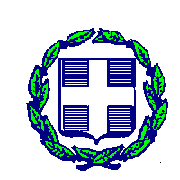 ΕΛΛΗΝΙΚΗ ΔΗΜΟΚΡΑΤΙΑΥΠΟΥΡΓΕΙΟ ……/ΠΕΡΙΦΕΡΕΙΑ …..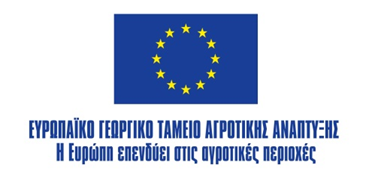 Ειδική Υπηρεσία Διαχείρισης ΠΑΑ 2014-2020(ή Ενδιάμεσος Φορέας Διαχείρισης)………………………… Ταχ. Δ/νση :Ταχ. Κώδικας :Πληροφορίες: Τηλέφωνο :Fax :Email :<Τόπος>, <Ημερομηνία>Α.Π.: Προς: <Δικαιούχους>  Α/ΑΚωδικός ΟΠΣΑΑ 2014-2020Τίτλος Πράξης/ΥποέργουΔικαιούχοςΣυνολικός Προϋπολογισμός(Συνολική Δημόσια Δαπάνη) (€)Επιλέξιμη Δημόσια Δαπάνη (€)Μη επιλέξιμες λοιπές αξίες (€)  ΣΥΝΟΛΟ   ΣΥΝΟΛΟ   ΣΥΝΟΛΟ 